ĐỀ KIỂM TRA GIỮA KỲ 2 TOÁN 6   SÁCH CÁNH DIỀUCâu 1 :  Trong cách viết sau đây, cách viết nào cho ta phân số?A. 		B. 	C. 		D. Câu 2 :  Phân số nào sau đây bằng phân số ?A. 		B. 		C. 		D. Câu 3 :  Phân số đối của phân số ?A. 	B. 		C. 		D. Câu 4 :  Hãy chọn cách so sánh đúng?A. B.   		C. 		D.   Câu 5 :  Hỗn số 5 được viết dưới dạng phân số?A. 	B. 		C. 		D. Câu 6 : Trong các số sau, số nào là số thập phân âm?A. 75		B. -75		C. -7,5	D. 7,5	Câu 7 :  Phân số được viết dưới dạng số thập phân?A. 1,3		B. 3,3		C. -3,2		D. -3,1Câu 8 :  Số đối của số thập phân -1,2?A. 12		B. 1,2		C. -12			D. 0,12Câu 9 :Số 3,148 được làm tròn đến hàng phần chục?A. 3,3		B. 3,1		C. 3,2			D. 3,5Câu 10 :  Giá trị của tổng + ?A. 	B. 		C. -1		D. Câu 11 :  Kết quả phép tính ?A. 3		B. 4			C. – 3			D. -4Câu 12 :  Kết quả phép tính ?A. 3			B. 4			C. 1			D. 2Câu 13 : Tính của 20?A. 4		B. 5			C. 6		D. 7Câu 14 : Kết quả của phép tính 7,5:2,5?A. 2		B. 4			C. -3		D. 3Câu 15 :  Kết quả của phép tính 3,2 - 5,7?A. -2,5		B. 2,5			C. 5,2		D. -5,2Câu 16 (0,5đ):  Điểm A không thuộc đường thẳng d được kí hiệu?A. d ∈ A		B. A ∈ d		C. A ∉ d		D. A ⊂ dCâu 17 : Có bao nhiêu đường thẳng đi qua hai điểm phân biệt A và B?A. 1			B. 2			C. 3			D. Vô số đường thẳngCâu 18 :  Cho hình vẽ: Có bao nhiêu tia trong hình vẽ đã cho?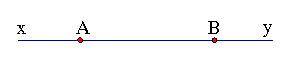 A. 1			B. 2			C. 3		D. 4Câu 19 :  Cho hình vẽ bên: Hãy chỉ ra hai đường thẳng AB và AC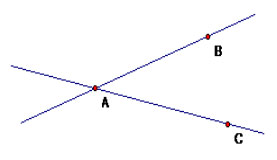 A. Cắt nhau					B. Song song với nhau
C. Trùng nhau				D. Có hai điểm chungCâu 20 :  Cho điểm B nằm giữa hai điểm A và C. Biết AB = 3cm, AC = 8cm. Độ dài BC = ?A. 5cm		B. 11cm		C. 4cm		D. 8cmII. TỰ LUẬN (5 điểm)Câu 21 (0,75):Thực hiện phép tính một cách hợp lía) A =   - b) B = 6,3 + (-6,3) + 4,9Câu 22 (1đ):Tìm x, biếta) x - 5,01 = 7,02 - 2.1,5b) x -  = Câu 23 (1đ): Chi đội lớp 6A có 45 học sinh. Trong đó, có 18 học sinh tham gia Đại hội thể dục thể thao. Tính tỉ số phần trăm số học sinh tham gia Đại hội thể dục thể thao.Câu 24 (1,25đ): Cho đoạn thẳng AB dài 8cm. Lấy điểm C nằm giữa hai điểm A và B sao cho AC = 4cm. Tính độ dài đoạn thẳng CB.Câu 25 (1đ): (VD-GQVĐ) Tính giá trị của biểu thức: P = Đáp án Đề thi giữa học kì 2 lớp 6 môn ToánI. TRẮC NGHIỆM KHÁCH QUAN (7,5 điểm)Mỗi ý đúng được 0,25 điểmII. TỰ LUẬN (5 điểm)Câu 21 (0,75): Thực hiện phép tính một cách hợp lía)  (0,5đ)b) C = 6,3 + (-6,3) + 4,9 = [6,3 + (-6,3)] + 4,9 = 0 + 4,9 = 4,9 Câu 22 (1đ): Tìm x, biết:a) x - 5,01 = 7,02 - 2.1,5x - 5,01 = 4,02x = 4,02 + 5,01x = 9,03 (0,5đ)b) x = 0,5đ)Câu 23 (1đ):Số phần trăm học sinh tham gia Đại hội thể dục thể thao: (1đ)Câu 24 (1,25đ):Vẽ đúng hình: 0,25đ.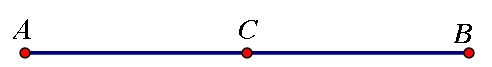 AB = 8cmAC = 4cmCB = AB - AC = 8 - 4 = 4cm (1đ)Câu 25 (1đ): (1đ)Câu hỏi12345678910ĐAACABACDBBBCâu hỏi11121314151617181920ĐACCBDACADAA